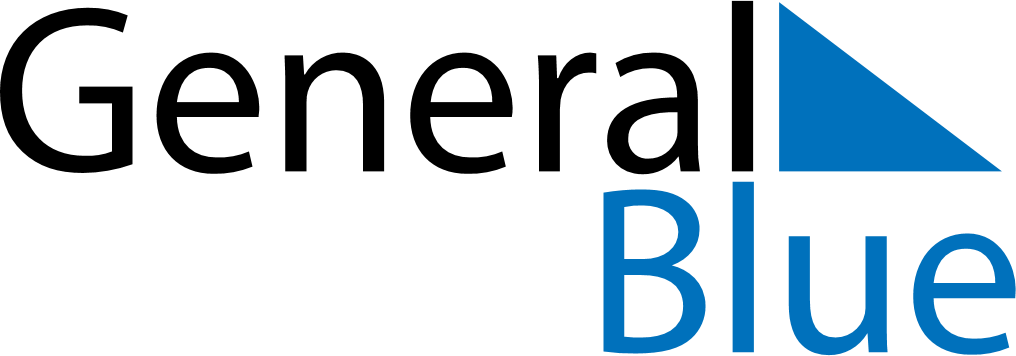 December 2027December 2027December 2027December 2027December 2027December 2027ZimbabweZimbabweZimbabweZimbabweZimbabweZimbabweSundayMondayTuesdayWednesdayThursdayFridaySaturday12345678910111213141516171819202122232425Unity DayChristmas Day262728293031Boxing DayNOTES